Obs.: Para efeitos de cálculo de taxa é necessário anexar cópia da Certidão Fiscal Venal do município a este Requerimento.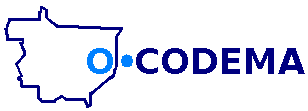 ESTADO DE MATO GROSSOConsórcio Intermunicipal de Desenvolvimento Econômico, Social e Ambiental “Médio Araguaia” CODEMATRAVESSA CAMPO NOVO, 777, CENTRO, NOVA XAVANTINA/MT, CEP 78.690-000REQUERIMENTO PADRÃOREQUERIMENTO PADRÃO1 – OBJETIVO DO PEDIDO1 – OBJETIVO DO PEDIDO1 – OBJETIVO DO PEDIDO1 – OBJETIVO DO PEDIDO1 – OBJETIVO DO PEDIDO1 – OBJETIVO DO PEDIDOLicença Prévia – LP...........................Licença de Instalação – LI..................Licença de Operação – LO.................Licença de Operação Provisória.........Autorização Ambiental de Funcionamento- AAF...................TAC – PRAD /APPD/ARLD…………..Cadastro..........Juntada ao Processo nº....    Declaração .Vistoria/Parecer Técnico......................Laudo Técnico............................Relatório Técnico.......................Renovação: Registro: Outros: 2 – IDENTIFICAÇÃO DO EMPREENDIMENTO/PROPRIEDADE2 – IDENTIFICAÇÃO DO EMPREENDIMENTO/PROPRIEDADE2 – IDENTIFICAÇÃO DO EMPREENDIMENTO/PROPRIEDADE2 – IDENTIFICAÇÃO DO EMPREENDIMENTO/PROPRIEDADE2 – IDENTIFICAÇÃO DO EMPREENDIMENTO/PROPRIEDADENome ou Razão Social/Nome da Propriedade:Nome ou Razão Social/Nome da Propriedade:Nome ou Razão Social/Nome da Propriedade:CNPJ do Empreendimento:CNPJ do Empreendimento:Endereço:Endereço:Número:Complemento:Complemento:Bairro:CEP:Município/UF:Município/UF:Email:3 – IDENTIFICAÇÃO DOS RESPONSÁVEIS PELO EMPRENDIMENTO/PROPRIETÁRIO(s)3 – IDENTIFICAÇÃO DOS RESPONSÁVEIS PELO EMPRENDIMENTO/PROPRIETÁRIO(s)Nome ou Razão Social:CPF/CNPJFunção/Cargo:RG/Inscrição Estadual:Nome ou Razão Social:CPF/CNPJ:Função/Cargo:RG/Inscrição Estadual:Nome ou Razão Social:CPF/CNPJ:Função/Cargo:RG/Inscrição Estadual:4 – CONTATOS E CORRESPONDÊNCIA4 – CONTATOS E CORRESPONDÊNCIA4 – CONTATOS E CORRESPONDÊNCIA4 – CONTATOS E CORRESPONDÊNCIA4 – CONTATOS E CORRESPONDÊNCIAEndereço:Endereço:Número:Número:Complemento:Bairro:CEP:Município/UFMunicípio/UFMunicípio/UFTelefone Residencial:Telefone Comercial:Telefone Comercial:Email:Email:5 – DADOS DO EMPRENDIMENTO5 – DADOS DO EMPRENDIMENTO5 – DADOS DO EMPRENDIMENTO5 – DADOS DO EMPRENDIMENTOAtividade Principal:Atividade Principal:Atividade Licenciada ou a Licenciar:Atividade Licenciada ou a Licenciar:Coordenadas Geográficas (sede): DATUM WGS84Coordenadas Geográficas (sede): DATUM WGS84Investimento total (em R$ e UPF/MT):R$:UPF/MT:Lat.:°’” SLong..:°’” WInvestimento total (em R$ e UPF/MT):R$:UPF/MT:Área construída (m²):Área a construir (m²):Área da propriedade (hectares):Área a ser Desmatada (hectares):Área Desmatada (hectares):Número de funcionários existentes e previstos:Transportadora (número de veículos):Transportadora (número de veículos):Corpo Receptor:Bacia e Sub-bacia:Tipo Captação de Água  Derivação Superficial     Subterrânea    Rede PúblicaTipo Captação de Água  Derivação Superficial     Subterrânea    Rede Pública6 – IDENTIFICAÇÃO DO RESPONSÁVEL TÉCNICO: 6 – IDENTIFICAÇÃO DO RESPONSÁVEL TÉCNICO: 6 – IDENTIFICAÇÃO DO RESPONSÁVEL TÉCNICO: 6 – IDENTIFICAÇÃO DO RESPONSÁVEL TÉCNICO: 6 – IDENTIFICAÇÃO DO RESPONSÁVEL TÉCNICO: Nome:Nome:Nome:Nome:Nome:Nº. do CPF:Nº. do Registro no CREA:Nº. do Registro no CREA:Nº. do Registro no CREA:Nº. do Credenciamento/CODEMA:Endereço:Endereço:Endereço:Endereço:Complemento:Bairro:Bairro:Bairro:Bairro:Número:Município/UFMunicípio/UFMunicípio/UFMunicípio/UFCEP:Telefone Residencial:Telefone Residencial:Telefone Comercial:Telefone Comercial:FAX:E-mail:E-mail:E-mail:WEB SITE:WEB SITE:7 – DESCRIÇÃO DA(S) ATIVIDADE(S)8 - DECLARAÇÃODeclaro para os devidos fins que:Venho requerer ao Consórcio Intermunicipal de Desenvolvimento Econômico, Social e Ambiental “Médio Araguaia” – CODEMA o(s)  respectivo(s) documento(s) relacionados no item 1 desse requerimento, de acordo com estabelecido no regulamento;Estou CIENTE que a atividade/obra/empreendimento acima declarado é passível de licenciamento ambiental pelo Consórcio Intermunicipal de Desenvolvimento Econômico, Social e Ambiental “Médio Araguaia” – CODEMA, por constar no anexo único da Resolução Consema nº. 041/2021 de nossa competência.O desenvolvimento das atividades relacionadas no(s) Projeto(s) Básico(s) Ambiental(is) realizar-se-á de acordo com os dados descritos nos mesmos;Concordo integralmente com o teor do Projeto de Controle Ambiental e Plano de Gerenciamento de Resíduos Sólidos propostos;Estou ciente e concordo com o custo global e estimado para o sistema, com o cronograma físico financeiro proposto;O requerente nesta oportunidade assume a responsabilidade, para efeitos jurídicos, sobre a veracidade das informações prestadas, sob as penas da Lei.,dede 20.